1   2  3     4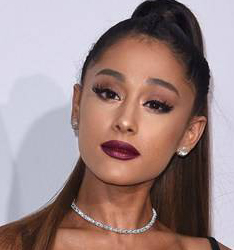 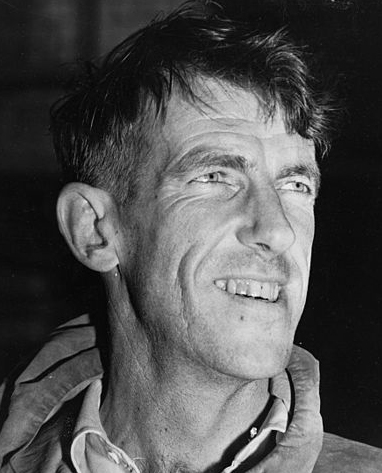 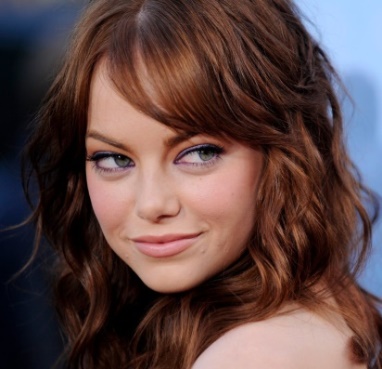 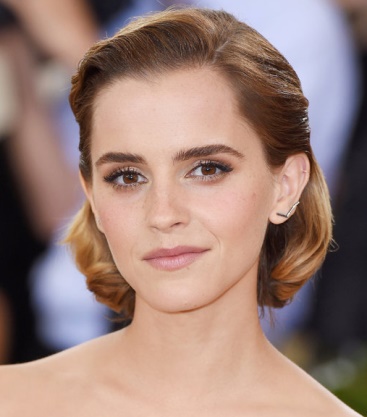 5       6      7        8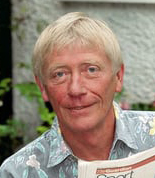 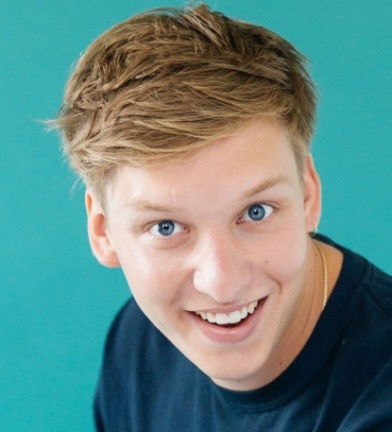 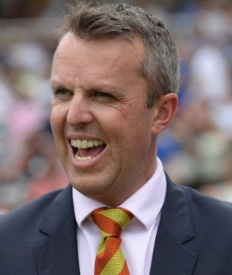 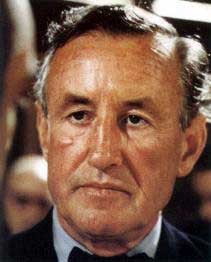 9  10  11  12 13    14     15     16        17    18     19      20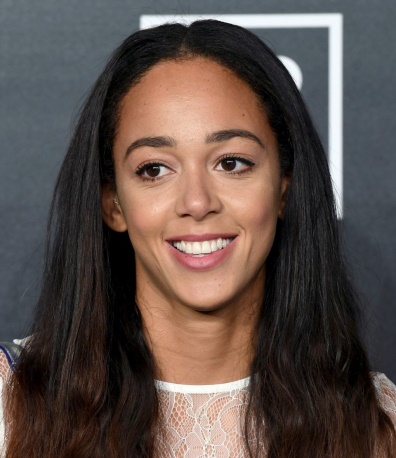 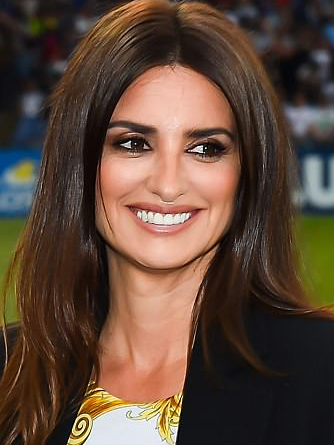 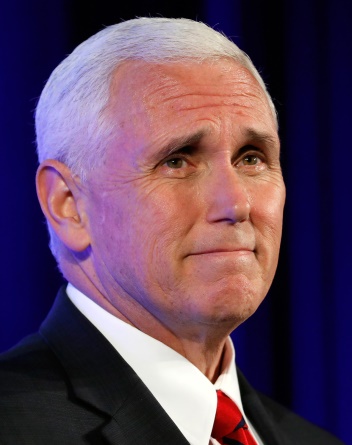 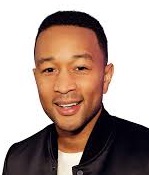 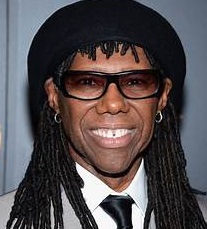 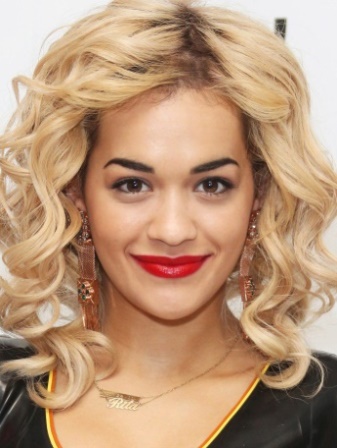 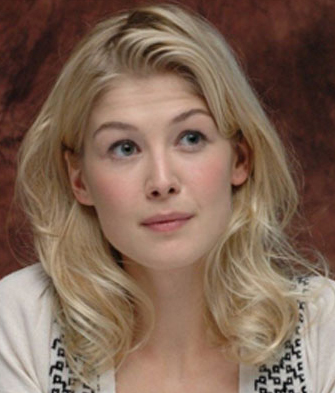 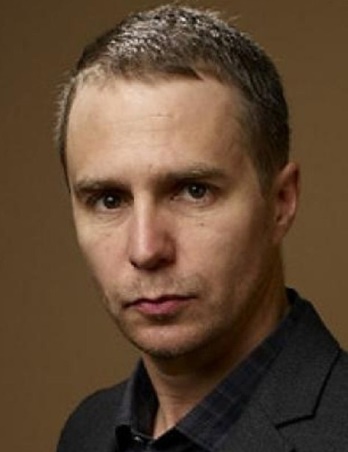 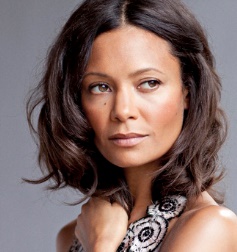 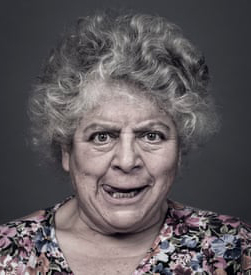 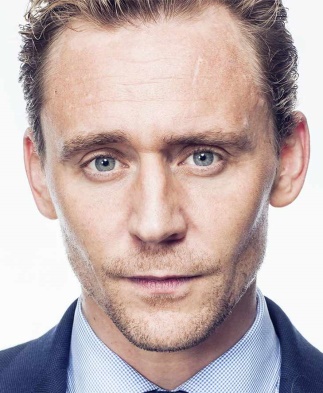 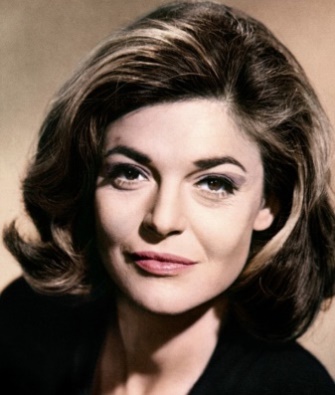 